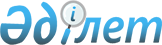 2012-2014 жылдарға арналған қалалық бюджет туралы
					
			Күшін жойған
			
			
		
					Ақмола облысы Көкшетау қалалық мәслихатының 2011 жылғы 9 желтоқсандағы № С-53/6 шешімі. Ақмола облысы Көкшетау қаласының Әділет басқармасында 2011 жылғы 23 желтоқсанда № 1-1-160 тіркелді. Қолданылу мерзімінің аяқталуына байланысты күші жойылды - (Ақмола облысы Көкшетау қалалық мәслихатының 2013 жылғы 30 сәуірдегі № 06-02/109а хатымен)      Ескерту. Қолданылу мерзімінің аяқталуына байланысты күші жойылды - (Ақмола облысы Көкшетау қалалық мәслихатының 30.04.2013 № 06-02/109а хатымен).

      2008 жылғы 4 желтоқсандағы Қазақстан Республикасының Бюджет кодексінің 75 бабының 2 тармағына, 2001 жылғы 23 қаңтардағы Қазақстан Республикасының «Қазақстан Республикасындағы жергілікті мемлекеттік басқару және өзін-өзі басқару туралы» Заңының 6 бабының, 1 тармағының 1) тармақшасына, Ақмола облыстық мәслихатының 2011 жылғы 2 желтоқсандағы «2012–2014 жылдарға арналған облыстық бюджет туралы» № 4C-39-2 шешіміне сәйкес Көкшетау қалалық мәслихаты ШЕШІМ ЕТТІ:



      1. 2012–2014 жылдарға арналған қалалық бюджет 1, 2 және 3 қосымшаларға сәйкес, оның ішінде 2012 жылға келесі көлемдерде бекітілсін:



      1) кірістер – 17 502 390 мың теңге, соның ішінде:

      салықтық түсімдер – 8 620 631 мың теңге;

      салықтық емес түсімдер – 38 775 мың теңге;

      негізгі капиталды сатудан түсетін түсімдер – 425 843,9 мың теңге;

      трансферттік түсімдер – 8 417 140,1 мың теңге;



      2) шығындар – 19 218 454,9 мың теңге;



      3) таза бюджеттік кредит беру – 88 657 мың теңге, соның ішінде:

      бюджеттік кредиттер – 242 562 мың теңге;

      бюджеттік кредиттерді өтеу – 153 905 мың теңге;



      4) қаржылық активтерімен операциялары бойынша сальдо – 149 743 мың теңге, соның ішінде:

      қаржылық активтерін сатып алу – 149 743 мың теңге;



      5) бюджеттік тапшылық – - 1 954 464,9 мың теңге;



      6) бюджеттік тапшылығын қаржыландыру – 1 954 464,9 мың теңге.

      Ескерту. 1 тармақ жаңа редакцияда - Ақмола облысы Көкшетау қалалық мәслихатының 2012.12.06 № С-13/5 (2012.01.01 бастап қолданысқа енгізіледі) шешімімен



      2. Қазақстан Республикасы Бюджет Кодексінің 52 бабы 1 тармағына, Ақмола облысы мәслихатының 2011 жылғы 2 желтоқсандағы «2012-2014 жылдарға арналған облыстық бюджет туралы» № 4C-39-2 шешіміне сәйкес кірістерді бөлу нормативтері келесі мөлшерінде белгіленді:

      1) облыс бюджетіне төлеу көзінен ұсталатын жеке табыс салығы бойынша – 100 %;

      2) облыстық бюджетке төлем көзінен салық салынатын шетелдік азаматтар табыстарынан ұсталатын жеке табыс салығы – 100 %;

      3) Көкшетау қаласының бюджетіне әлеуметтік салық бойынша – 100 %.



      3. Келесі табыс көздерінің есебінен қалалық бюджетінің кірістері бекітілсін:

      1) салықтық түсімдер, соның ішінде:

      жеке табыс салығы, төлеу көзінен ұсталатын жеке табыс салығынан басқа, шет ел азаматтарының табыстарынан ұсталатын жеке табыс салығы;

      әлеуметтік салығы;

      мүлікке салынатын салықтар;

      жер салығы;

      көлік құралдарына салынатын салық;

      бірыңғай жер салығы;

      акциз;

      табиғи және басқа ресурстарды пайдаланғаны үшін алынатын түсімдер;

      кәсіпкерлік және кәсіби қызметті жүргізгені үшін алынатын алымдар;

      құмар ойын бизнеске салық;

      мемлекеттік баж салығы.

      2) салықтық емес түсімдер, соның ішінде:

      мемлекеттік кәсіпорындардың таза кірісі бөлігіндегі түсімдері;

      мемлекет меншігіндегі мүлікті жалға беруден түсетін кірістер;

      мемлекеттік бюджеттен берілген кредиттері бойынша сыйақы;

      мұнай секторы ұйымдарынан түсетін түсімдерді қоспағанда, мемлекеттік бюджеттен қаржыландырылатын, сондай-ақ Қазақстан Республикасы Ұлттық Банкінің бюджетінен (шығыстар сметасынан) ұсталатын мемлекеттік мекемелер салатын айыппұлдар, өсімпұлдар, санкциялар, өндіріп алулар;

      басқа да салықтық емес түсімдер.

      3) негізгі капиталды сатудан түсетін түсімдер, соның ішінде:

      мемлекеттік мекемелерге бекітілген мемлекеттік мүлікті сату;

      жерді сату;

      материалдық емес активтерді сату;

      4) трансферттік түсімдер, соның ішінде:

      облыстық бюджеттен түсетін трансферттер.



      4. Қала бюджетінің шығындарында 1 167 341 мың теңге сомасында облыстық бюджетке алымдар алу қаралғандығы ескерілсін.



      5. 2012 жылға арналған қалалық бюджетте республикалық бюджетінің қаражат есебінен білім беру саласына 480 300 мың теңге сомасында ағымдағы нысаналы трансферттердің қарастырылғандығы ескерілсін, соның ішінде:

      негізгі орта және жалпы орта бiлiм беретiн мемлекеттiк мекемелердiң физика, химия, биология кабинеттерiн оқу жабдықтарымен жарақтандыруға – 12 282 мың теңге;

      үйде оқитын мүгедек балаларды жабдықтармен, бағдарламалық қамтумен қамтамасыз етуге – 4 008 мың теңге;

      жетім сәбиді (жетім балаларды) және ата-анасының қамқорлығынсыз қалған сәбиді (балаларды) асырап бағу үшін қамқоршыларға (қорғаншыларға) ай сайын қаражат төлеуге – 45 570 мың теңге;

      мектепке дейінгі білім беру ұйымдарында мемлекеттік білім беру тапсырысын іске асыруға – 322 702 мың теңге;

      мектеп мұғалімдеріне және мектепке дейінгі білім беру ұйымдары тәрбиешілеріне біліктік санаты үшін қосымша ақының мөлшерін арттыруға – 92 985 мың теңге;

      "Назарбаев Зияткерлік мектептері" дербес білім беру ұйымының оқу бағдарламалары бойынша біліктілікті арттырудан өткен мүғалімдерге еңбекақыны арттыруға – 2 753 мың теңге.

      Ескерту. 5 тармақ жаңа редакцияда - Ақмола облысы Көкшетау қалалық мәслихатының 2012.12.06 № С-13/5 (2012.01.01 бастап қолданысқа енгізіледі) шешімімен



      6. 2012 жылға арналған қалалық бюджетте облыстық бюджетінің қаражат есебінен білім беру саласына 559 234,9 мың теңге сомасында нысаналы трансферттері қарастырылғандығы ескерілсін, соның ішінде:



      1) 9 234,9 мың теңге сомасындағы ағымды нысаналы трансферттер, соның ішінде:

      Көкшетау қаласының № 18 орта мектебінің территориялық қоршауын ағымдағы жөндеуіне – 3 306,1 мың теңге;

      Көкшетау гуманитарлық - техникалық лицей-мектептің № 1,2,3 корпустары шатырларының ағымдағы жөндеуіне – 5 928,8 мың теңге.



      2) дамытуға 550 000 мың теңге сомасында жіберілген нысаналы трансферттер, соның ішінде:

      Көкшетау қаласында 240 орынды мектепке дейінгі білім беру мекемесінің құрылысына – 200 000 мың теңге;

      Көкшетау қаласының 264 орынды № 3 Краснояр қазақ мектепке жапсаржайдың құрылысына – 203 000 мың теңге;

      Көкшетау қаласы «Бірлік» шағын ауданындағы Дружба, 1 К көшесі бойында оқу-тәрбие кешенінің құрылысына - 147 000 мың теңге.

      Ескерту. 6 тармақ жаңа редакцияда - Ақмола облысы Көкшетау қалалық мәслихатының 2012.12.06 № С-13/5 (2012.01.01 бастап қолданысқа енгізіледі) шешімімен



      7. 2012 жылға арналған қалалық бюджетте республикалық бюджет қаражаттары есебінен халықты әлеуметтік қамтамасыз ету саласына ағымдағы нысаналы трансферттерден 35 228 мың теңге қарастырылғандығы ескерілсін, соның ішінде:

      жалақының ішінара субсидиялануға – 10 073 мың теңге;

      халыққа жұмыспен қамту орталықтарын қызметінің қамтамасыз етуіне – 20 590 мың теңге;

      жастар тәжірибесі – 4 297 мың теңге;

      ішінара жұмыспен қамтылған жалдамалы қызметкерлерді қайта даярлауға және біліктілігін арттыруға – 268 мың теңге.

      Ескерту. 7 тармақ жаңа редакцияда - Ақмола облысы Көкшетау қалалық мәслихатының 2012.12.06 № С-13/5 (2012 жылдың 1 қаңтарынан бастап қолданысқа енгізіледі) шешімімен



      8. 2012 жылға арналған қалалық бюджетте облыстық бюджет қаражаттары есебінен халықты әлеуметтік қамтамасыз ету саласына 9 544,9 мың теңге сомасында ағымдағы нысаналы трансферттердің қарастырылғандығы ескерілсін, соның ішінде:

      Ұлы Отан соғысының қатысушыларына және мүгедектеріне коммуналдық шығындарды өтеуге әлеуметтік көмек көрсетуге – 9 278,9 мың теңге.

      Ақмола облысының аз қамтылған отбасыларының колледждерде оқитын студенттерінің және Ақмола облысының жерлердегі көп балалы отбасыларының оқу ақысын төлеуге – 266 мың теңге.

      Ескерту. 8 тармақ жаңа редакцияда - Ақмола облысы Көкшетау қалалық мәслихатының 2012.12.06 № С-13/5 (2012.01.01 бастап қолданысқа енгізіледі) шешімімен



      9. 2012 жылға арналған қалалық бюджетте республикалық бюджет қаражаттары есебінен 5 531 990 мың теңге сомасында нысаналы трансферттерінің қарастырылғандығы ескерілсін, соның ішінде:



      1) 1 357 779 мың теңге сомасындағы ағымды нысаналы трансферттер, соның ішінде:

      эпизоотияға қарсы іс-шараларды жүргізуге – 1 812 мың теңге;

      мамандардың әлеуметтік қолдау шараларын жүзеге асыру үшін – 1 116 мың теңге;

      Көкшетау қаласының автомобиль жолдарының күрделі жөндеуге – 1 354 851 мың теңге;



      2) дамытуға 4 174 211 мың теңге сомасында жіберілген нысаналы трансферттер, соның ішінде:

      Көкшетау қаласын сумен жабдықтау және су тарту тораптарының нысандарын қайта қалпына келтіруге – 1 736 383 мың теңге;

      инженерлік-коммуникациялық инфрақұрылымдарды жобалауға, дамытуға, жайластыруға және (немесе) сатып алуға – 1 289 683 мың теңге;

      мемлекеттік коммуналдық тұрғын үй қорының тұрғын үйлерін жобалауға, салуға және (немесе) сатып алуға – 335 869 мың теңге;

      күл үйіндісін салатын жаңа тостағанын салуға – 812 276 мың теңге.

      Ескерту. 9 тармақ жаңа редакцияда - Ақмола облысы Көкшетау қалалық мәслихатының 2012.12.06 № С-13/5 (2012.01.01 бастап қолданысқа енгізіледі) шешімімен



      10. 2012 жылға арналған қалалық бюджетте облыстық бюджет қаражаттары есебінен 1 800 842,3 мың теңге сомасында нысаналы трансферттерінің қарастырылғандығы ескерілсін, соның ішінде:



      1) 1 503 843,9 мың теңге сомасындағы ағымды нысаналы трансферттер, соның ішінде:

      абаттандыруға, автомобиль жолдарын жөндеуге және жобалау-сметалық құжаттаманы әзірлеуге – 696 976,5 мың теңге;

      Көкшетау қаласының жылумен қамту объектілерін жылу беру маусымының аяқталуына – 19 000 мың теңге;

      Көкшетау қаласының жылумен қамту кәсіпорының жылу беру маусымына екі айлық отын қорын жасауға – 110 000 мың теңге;

      Көкшетау қаласының № 2 аудандық бу қазандығына жаңа жылу беру маусымына жөндеу жұмыстарын жүргізуіне – 207 000 мың теңге;

      Көкшетау қаласын абаттандыруға – 62 738,4 мың теңге;

      Көкшетау қаласының Краснояр селосының «Нұрлы Көш» шағын ауданындағы орналасқан 138 екі пәтерлі тұрғын үйлердің ағымдағы жөндеуін өткізуге – 195 729 мың теңге;

      мемлекеттік қажеттіліктер үшін жер учаскелерін сатып алуға -110 000 мың теңге;

      мемлекеттік органдардың күрделі шығындарына - 2 400 мың теңге;

      Көкшетау қаласының жылумен жабдықтаушы объектілерін жылу беру маусымына дайындауға -100 000 мың теңге.



      2) дамытуға арналған 296 998,4 мың теңге сомасындағы нысаналы трансферттер, соның ішінде:

      Көкшетау қаласында 45-пәтерлі тұрғын-үйдің құрылысын аяқтауға – 133 100,3 мың теңге;

      Көкшетау қаласында 45-пәтерлі тұрғын үй құрылысына жобалау-сметалық құжаттаманы әзірлеуге және екі 45 пәтерлі тұрғын үйлерді құрылысына жобасын қайта қолдану байлауына – 17838,1 мың теңге;

      Көкшетау қаласында 45-пәтерлі тұрғын-үйдің құрылысы бойынша жобасын қайта қолдану үшін байлау, мемлекеттік сараптамасын өткізу және құрылысына – 65 360 мың теңге;

      жекелеген санаттардағы азаматтарға тұрғын үй сатып алуына – 78 700 мың теңге;

      Қан орталығы бөлiмшесіндегі жер асты суларын шығару бойынша мемлекеттік сараптама өткізу және жобалау-сметалық құжаттаманы әзірлеуге - 2000 мың теңге.

      Ескерту. 10 тармақ жаңа редакцияда - Ақмола облысы Көкшетау қалалық мәслихатының 2012.12.06 № С-13/5 (2012.01.01 бастап қолданысқа енгізіледі) шешімімен.



      11. 2012 жылға арналған қалалық жергілікті атқарушы органның резерві 351 506,8 мың теңге сомасында бекітілсін.

      Ескерту. 11 тармақ жаңа редакцияда - Ақмола облысы Көкшетау қалалық мәслихатының 2012.12.06 № С-13/5 (2012.01.01 бастап қолданысқа енгізіледі) шешімімен



      12. 2012 жылға арналған қалалық бюджетте республикалық бюджет есебінен 756 730 мың теңге сомасындағы бюджеттік кредит қарастырылғаны ескерілсін, оның ішінде:

      мамандарға әлеуметтік қолдау шараларын жүзеге асыруға – 14 330 мың теңге;

      тұрғын үй жобалауға, салу мен (немесе) құрылысы үшін бюджеттік кредиттер – 514 400 мың теңге;

      кондоминиумның ортақ мүлкіне күрделі жөндеу жүргізуге – 228 000 мың теңге.

      Ескерту. 12 тармақ жаңа редакцияда - Ақмола облысы Көкшетау қалалық мәслихатының 2012.12.06 № С-13/5 (2012.01.01 бастап қолданысқа енгізіледі) шешімімен



      13. 2009 жылы тұрғын-үй құрылысына облыс бюджетінен бөлінген кредиттерді 2012 жылы қайтаруға 439 495 мың теңге сомасында ескерілсін.



      14. 2012 жылға арналған қалалық бюджетінің шығындары 2010 және 2011 жылдары ауыл елді мекендердің әлеуметтік саласындағы мамандарға әлеуметтік қолдау шараларын жүзеге асыру үшін бөлінген 771 мың теңге сомасында бюджеттік кредиттер бойынша негізгі берешекті өтеу ескерілсін.



      15. 2012 жылға арналған қалалық бюджетінің шығындарында үшін 171 мың теңге сомасында республикалық бюджетінен қарыздар бойынша сыйақыларды төлеу ескерілсін, оның ішінде:

      78,4 мың теңге сомасында тұрғын үй салуға және (немесе) сатып алуға;

      1,9 мың теңге сомасында мамандарды әлеуметтік қолдау шараларын іске асыру үшін;

      90,7 мың теңге сомасында кондоминиумның объектілерінің жалпы мүлкіне жөндеу жүргізуге.

      Ескерту. 15 тармақ жаңа редакцияда - Ақмола облысы Көкшетау қалалық мәслихатының 2012.12.06 № С-13/5 (2012.01.01 бастап қолданысқа енгізіледі) шешімімен.



      16. Ауылдық (селолық) жерлерде тұратын және жұмыс істейтін білім беру, әлеуметтік қамтамасыз ету, мәдениет және спорт ұйымдарының мамандарына қызметтің осы түрлерімен қалалық жағдайда айналысатын мамандардың айлық ақыларымен және ставкаларымен салыстырғанда 25 пайызға жоғары лауазымдық айлықақы мен тарифтік ставкалар Көкшетау қалалық мәслихатымен келісілген тізіміне сәйкес белгіленсін.



      17. 2012 жылға арналған қала бюджетін орындау процесінде секвестрлеуге жатпайтын бюджет бағдарламаларының тізбесі 4 қосымшаға сәйкес бекітілсін.



      18. Қаладағы аудан, аудандық маңызы бар қала, кент, ауыл (село), ауылдық (селолық), округтің бюджеттік бағдарламалары 5 қосымшаға сәйкес бекітілсін.



      19. Осы шешім Ақмола облысының Әділет департаментінде мемлекеттік тіркелген күнінен бастап күшіне енеді және 2012 жылдың 1 қаңтарынан бастап қолданысқа енгізіледі.      Төртінші шақырылған

      Көкшетау қалалық мәслихатының

      53 сессияның төрағасы                      М.Жанұзақов      Төртінші шақырылған

      Көкшетау қалалық

      мәслихатының хатшысы                       Қ.Мұстафина      «КЕЛІСІЛДІ»      Көкшетау қаласының әкімі                   М.Батырханов

Көкшетау қалалық мәслихатының

"2012-2014 жылдарға арналған

қалалық бюджет туралы"

2011 жылғы 9 желтоқсандағы

№ С- 53/6 шешіміне 1 қосымша 2012 жылға арналған қалалық бюджет      Ескерту.1 қосымша жаңа редакцияда - Ақмола облысы Көкшетау қалалық мәслихатының 2012.12.06 № С-13/5 (2012.01 01 бастап қолданысқа енгізіледі) шешімімен.

Көкшетау қалалық мәслихатының

"2012-2014 жылдарға арналған

қалалық бюджет туралы"

2011 жылғы 9 желтоқсандағы

№ С-53/6 шешіміне 2 қосымша 2013 жылға арналған қалалық бюджет      Ескерту.2 қосымша жаңа редакцияда - Ақмола облысы Көкшетау қалалық мәслихатының 2012.10.03 № С-11/5 (2012.01 01 бастап қолданысқа енгізіледі) шешімімен

Көкшетау қалалық мәслихатының

"2012-2014 жылдарға арналған

қалалық бюджет туралы"

2011 жылғы 9 желтоқсандағы

№ С- 53/6 шешіміне 3 қосымша 2014 жылға арналған қалалық бюджет

Көкшетау қалалық мәслихатының

"2012-2014 жылға арналған

қалалық бюджет туралы"

2011 жылғы 9 желтоқсандағы

№ С-53/6 шешіміне 4 қосымша 2012 жылға арналған қалалық бюджет

процессін орындауда секвестрлеуге жатпайтын

бюджеттік бағдарламаларының тізімі

Көкшетау қалалық мәслихатының

"2012-2014 жылға арналған

қалалық бюджет туралы"

2011 жылғы 9 желтоқсандағы

№ С-53/6 шешіміне 5 қосымша 2012 жылға қаладағы аудан, аудандық

маңызы бар қала, кент, ауыл(село),

ауылдық (селолық) округінің

бюджеттік бағдарламалары      Ескерту.5 қосымша жаңа редакцияда - Ақмола облысы Көкшетау қалалық мәслихатының 2012.10.03 № С-11/5 (2012.01 01 бастап қолданысқа енгізіледі) шешімімен

Көкшетау қалалық мәслихатының

"2012-2014 жылға арналған

қалалық бюджет туралы"

2011 жылғы 9 желтоқсандағы

№ С-53/6 шешіміне 6 қосымша Бюджет қаражаттарының пайдаланылатын қалдықтары      Ескерту. Шешім 6 қосымшамен толықтырылды - Ақмола облысы Көкшетау қалалық мәслихатының 2012.01.13 № С-55/5 (2012 жылдың 1 қаңтарынан бастап қолданысқа енгізіледі) шешімімен; жаңа редакцияда - Ақмола облысы Көкшетау қалалық мәслихатының 2012.03.19 № С-53/6 (2012 жылдың 1 қаңтарынан бастап қолданысқа енгізіледі) шешімімен
					© 2012. Қазақстан Республикасы Әділет министрлігінің «Қазақстан Республикасының Заңнама және құқықтық ақпарат институты» ШЖҚ РМК
				СанатыСанатыСанатыСанатыСома,

мың теңгеСыныбыСыныбыСыныбыСома,

мың теңгеІшкі сыныбыІшкі сыныбыСома,

мың теңгеАтауыСома,

мың теңгеI. Кіріс17502390,01Салық түсімдер8620631,0101Табыс салығы561000,02Жеке табыс салығы561000,0103Әлеуметтiк салық3381000,01Әлеуметтік салық3381000,0104Меншiкке салынатын салықтар832445,01Мүлiкке салынатын салықтар419948,03Жер салығы89398,04Көлiк құралдарына салынатын салық323000,05Бірыңғай жер салығы99,0105Тауарларға, жұмыстарға және қызметтерге

салынатын iшкi салықтар3702873,02Акциздер3547852,03Табиғи және басқа ресурстарды

пайдаланғаны үшiн түсетiн түсiмдер34656,04Кәсiпкерлiк және кәсiби қызметтi

жүргiзгенi үшiн алынатын алымдар95465,05Ойын бизнесіне салық24900,0108Заңдық мәнді іс-әрекеттерді жасағаны

және (немесе) оған уәкілеттігі бар

мемлекеттік органдар немесе лауазымды

адамдар құжаттар бергені үшін алынатын

міндетті төлемдер143313,01Мемлекеттік баж143313,02Салықтық емес түсiмдер38775,0201Мемлекеттік меншіктен түсетін кірістер8728,05Мемлекет меншігіндегі мүлікті жалға

беруден түсетін кірістер8557,07Мемлекеттік бюджеттен берілген несиелер бойынша сыйақылар171,0202Мемлекеттiк бюджеттен қаржыландырылатын

мемлекеттiк мекемелердiң тауарларды

(жұмыстарды, қызметтердi) өткiзуiнен

түсетiн түсiмдер1538,01Жергiлiктi бюджеттен қаржыландырылатын

мемлекеттiк мекемелер көрсететiн

қызметтердi сатудан түсетiн түсiмдер1538,0203Мемлекеттiк бюджеттен қаржыландырылатын

мемлекеттiк мекемелер ұйымдастыратын

мемлекеттiк сатып алуды өткiзуден

түсетiн ақша түсiмдерi1959,01Жергiлiктi бюджеттен қаржыландырылатын

мемлекеттiк мекемелер ұйымдастыратын

мемлекеттiк сатып алуды өткiзуден

түсетiн ақшаның түсiмi1959,0204Мемлекеттік бюджеттен қаржыландырылатын,

сондай-ақ Қазақстан Республикасы Ұлттық

Банкінің бюджетінен (шығыстар

сметасынан) ұсталатын және

қаржыландырылатын мемлекеттік мекемелер

салатын айыппұлдар, өсімпұлдар,

санкциялар, өндіріп алулар9600,01Мұнай секторы ұйымдарынан түсетін

түсімдерді қоспағанда, мемлекеттік

бюджеттен қаржыландырылатын, сондай-ақ

Қазақстан Республикасы Ұлттық Банкінің

бюджетінен (шығыстар сметасынан)

ұсталатын және қаржыландырылатын

мемлекеттік мекемелер салатын

айыппұлдар, өсімпұлдар, санкциялар,

өндіріп алулар9600,0206Басқа да салықтық емес түсiмдер16950,01Басқа да салықтық емес түсiмдер16950,03Негізгі капиталды сатудан түсетін

түсімдер425843,901Мемлекеттік мекемелерге бекітілген

мемлекеттік мүлікті сату343843,91Мемлекеттік мекемелерге бекітілген

мемлекеттік мүлікті сату343843,903Жердi және материалдық емес активтердi

сату82000,01Жерді сату82000,04Трансферттердің түсімдері8417140,102Мемлекеттiк басқарудың жоғары тұрған

органдарынан түсетiн трансферттер8417140,12Облыстық бюджеттен түсетiн трансферттер8417140,1Функционалдық топФункционалдық топФункционалдық топФункционалдық топСома,

мың теңгеБюджетттік бағдарламалардың әкімшісіБюджетттік бағдарламалардың әкімшісіБюджетттік бағдарламалардың әкімшісіСома,

мың теңгеБағдарламаБағдарламаСома,

мың теңгеАтауыСома,

мың теңгеII. Шығындар19218454,91Жалпы сипаттағы мемлекеттiк қызметтер242788,1112Аудан (облыстық маңызы бар қала)

мәслихатының аппараты14327,5001Аудан (облыстық маңызы бар қала)

мәслихатының қызметін қамтамасыз ету

жөніндегі қызметтер14118,5002Ақпараттық жүйелерді құру59,0003Мемлекеттік органның күрделі шығыстары150,0122Аудан (облыстық маңызы бар қала)

әкімінің аппараты129939,7001Аудан (облыстық маңызы бар қала) әкімінің қызметін қамтамасыз ету жөніндегі қызметтер117602,2002Ақпараттық жүйелерді құру126,5003Мемлекеттік органның күрделі шығыстары12066,0009Ведомстволық бағыныстағы мемлекеттік

мекемелерінің және ұйымдарының күрделі

шығыстары145,0123Қаладағы аудан, аудандық маңызы бар

қала, кент, ауыл (село), ауылдық

(селолық) округ әкімінің аппараты21708,0001Қаладағы аудан, аудандық маңызы бар

қаланың, кент, ауыл (село), ауылдық

(селолық) округ әкімінің қызметін

қамтамасыз ету жөніндегі қызметтер19249,0022Мемлекеттік органдардың күрделі

шығындары2400,0024Ақпараттық жүйелерді құру59,0452Ауданның (облыстық маңызы бар қаланың)

қаржы бөлімі51839,9001Ауданның (облыстық маңызы бар қаланың)

бюджетін орындау және ауданның

(облыстық маңызы бар қаланың)

коммуналдық меншігін басқару

саласындағы мемлекеттік саясатты іске

асыру жөніндегі қызметтер25239,9002Ақпараттық жүйелерді құру81,0003Салық салу мақсатында мүлікті бағалауды

жүргізу2514,0004Біржолғы талондарды беру жөніндегі

жұмысты ұйымдастыру және біржолғы

талондарды сатудан түскен сомаларды

толық алынуын қамтамасыз ету19017,0010Жекешелендіру, коммуналдық меншікті басқару, жекешелендіруден кейінгі қызмет және осыған байланысты дауларды реттеу273,0011Коммуналдық меншікке түскен мүлікті есепке алу, сақтау, бағалау және сату710,0018Мемлекеттік органның күрделі шығыстары4005,0453Ауданның (облыстық маңызы бар қаланың) экономика және бюджеттік жоспарлау бөлімі24973,0001Экономикалық саясатты, мемлекеттік жоспарлау жүйесін қалыптастыру мен дамыту және ауданды (облыстық маңызы бар қаланы) басқару саласындағы мемлекеттік саясатты іске асыру жөніндегі қызметтер20538,7002Ақпараттық жүйелер құру32,8004Мемлекеттік органның күрделі шығыстары4401,52Қорғаныс1008322,0122Аудан (облыстық маңызы бар қала) әкімінің аппараты1008322,0005Жалпыға бірдей әскери міндетті атқару шеңберіндегі іс-шаралар7022,0006Аудан (облыстық маңызы бар қала) ауқымындағы төтенше жағдайлардың алдын алу және оларды жою1001300,03Қоғамдық тәртіп, қауіпсіздік, құқықтық, сот, қылмыстық-атқару қызметі42500,0458Ауданның (облыстық маңызы бар қаланың) тұрғын үй-коммуналдық шаруашылығы, жолаушылар көлігі және автомобиль жолдары бөлімі42500,0021Елдi мекендерде жол қозғалысы қауiпсiздiгін қамтамасыз ету42500,04Бiлiм беру5251849,7464Ауданның (облыстық маңызы бар қаланың) білім беру бөлімі435167,3009Мектепке дейінгі тәрбиелеу мен оқытуды қамтамасыз ету104222,3021Республикалық бюджеттен берілетін нысаналы трансферттер есебінен жалпы үлгідегі, арнайы (түзету), дарынды балалар үшін мамандандырылған, жетім балалар мен ата-аналарының қамқорынсыз қалған балалар үшін балабақшалар, шағын орталықтар, мектеп интернаттары, кәмелеттік жасқа толмағандарды бейімдеу орталықтары тәрбиешілеріне біліктілік санаты үшін қосымша ақының мөлшерін ұлғайту8243,0040Мектепке дейінгі білім беру ұйымдарында мемлекеттік білім беру тапсырысын іске асыруға322702,0464Ауданның (облыстық маңызы бар қаланың) білім беру бөлімі3929955,2003Жалпы білім беру3593200,2006Балаларға қосымша білім беру249260,0063Республикалық бюджеттен берілетін трансферттер есебінен "Назарбаев Зияткерлік мектептері" ДБҰ-ның оқу бағдарламалары бойынша біліктілікті арттырудан өткен мүғалімдерге еңбекақыны арттыру2753,0064Бастауыш, негізгі орта, жалпыға бірдей орта білім беру ұйымдарының (дарынды балаларға арналған мамандандырылған (жалпы үлгідегі, арнайы (түзету); жетім балаларға және ата-анасының қамқорлығынсыз қалған балаларға арналған ұйымдар): мектептердің, мектеп-интернаттарының мұғалімдеріне біліктілік санаты үшін қосымша ақы мөлшерін республикалық бюджеттен берілетін трансферттер есебінен ұлғайту84742,0464Ауданның (облыстық маңызы бар қаланың) білім беру бөлімі36457,0018Кәсіптік оқытуды ұйымдастыру36457,0464Ауданның (облыстық маңызы бар қаланың) білім беру бөлімі158186,2001Жергілікті деңгейде білім беру саласындағы мемлекеттік саясатты іске асыру жөніндегі қызметтер15796,5004Ауданның (облыстық маңызы бар қаланың) мемлекеттік білім беру мекемелерінде білім беру жүйесін ақпараттандыру5245,0005Ауданның (облыстық маңызы бар қаланың) мемлекеттік білім беру мекемелері үшін оқулықтар мен оқу-әдiстемелiк кешендерін сатып алу және жеткізу18420,0007Аудандық (қалалық) ауқымдағы мектеп олимпиадаларын және мектептен тыс іс-шараларын өткiзу718,0012Мемлекеттік органның күрделі шығыстары2125,0015Республикалық бюджеттен берілетін трансферттер есебінен жетім баланы (жетім балаларды) және ата-аналарының қамқорынсыз қалған баланы (балаларды) күтіп-ұстауға асыраушыларына (қорғаншыларға) ай сайынғы ақшалай қаражат төлемдері45570,0020Республикалық бюджеттен берілетін трансферттер есебінен үйде оқытылатын мүгедек балаларды жабдықпен, бағдарламалық қамтыммен қамтамасыз ету4008,0067Ведомстволық бағыныстағы мемлекеттік мекемелерінің және ұйымдарының күрделі шығыстары66303,7467Ауданның (облыстық маңызы бар қаланың) құрылыс бөлімі692084,0037Білім беру объектілерін салу және реконструкциялау692084,06Әлеуметтiк көмек және әлеуметтiк қамсыздандыру427459,9451Ауданның (облыстық маңызы бар қаланың) жұмыспен қамту және әлеуметтік бағдарламалар бөлімі364101,9002Еңбекпен қамту бағдарламасы46971,0004Ауылдық жерлерде тұратын денсаулық сақтау, білім беру, әлеуметтік қамтамасыз ету, мәдениет, спорт және ветеринар мамандарына Қазақстан Республикасының заңнамасына сәйкес отын сатып алуға әлеуметтік көмек көрсету4851,0005Мемлекеттік атаулы әлеуметтік көмек14472,0006Тұрғын үй көмегін көрсету22608,0007Жергілікті өкілетті органдардың шешімі бойынша мұқтаж азаматтардың жекелеген топтарына әлеуметтік көмек93696,9010Үйден тәрбиеленіп оқытылатын мүгедек балаларды материалдық қамтамасыз ету2324,0013Белгіленген тұрғылықты жері жоқ тұлғаларды әлеуметтік бейімдеу25070,0014Мұқтаж азаматтарға үйде әлеуметтiк көмек көрсету70615,001618 жасқа дейінгі балаларға мемлекеттік жәрдемақылар9466,0017Мүгедектерді оңалту жеке бағдарламасына сәйкес, мұқтаж мүгедектерді міндетті гигиеналық құралдармен қамтамасыз етуі және ымдау тілі мамандарының қызмет көрсетуін, жеке көмекшілерінің қызметін ұсыну52084,0023Халықтың жұмыспен қамту орталықтарының қызметін қамтамасыз ету21944,0451Ауданның (облыстық маңызы бар қаланың) жұмыспен қамту және әлеуметтік бағдарламалар бөлімі63358,0001Жергілікті деңгейде халық үшін әлеуметтік бағдарламаларды жұмыспен қамтуды қамтамасыз етуді іске асыру саласындағы мемлекеттік саясатты іске асыру жөніндегі қызметтер57555,0011Жәрдемақыларды және басқа да әлеуметтік төлемдерді есептеу, төлеу мен жеткізу бойынша қызметтерге ақы төлеу791,0012Ақпараттық жүйелер құру137,0021Мемлекеттік органның күрделі шығыстары2125,0067Ведомстволық бағыныстағы мемлекеттік мекемелерінің және ұйымдарының күрделі шығыстары2750,07Тұрғын үй-коммуналдық шаруашылық6391300,9458Ауданның (облыстық маңызы бар қаланың) тұрғын үй-коммуналдық шаруашылығы, жолаушылар көлігі және автомобиль жолдары бөлімі387887,9002Мемлекеттiк қажеттiлiктер үшiн жер учаскелерiн алып қою, соның iшiнде сатып алу жолымен алып қою және осыған байланысты жылжымайтын мүлiктi иелiктен шығару186998,9003Мемлекеттік тұрғын үй қорының сақталуын ұйымдастыру195729,0005Авариялық және ескі тұрғын үйлерді бұзу160,0031Кондоминиум объектісіне техникалық паспорттар дайындау5000,0467Ауданның (облыстық маңызы бар қаланың) құрылыс бөлімі2797367,5003Мемлекеттік коммуналдық тұрғын үй қорының тұрғын үйін жобалау, салу және (немесе) сатып алу665585,2004Инженерлік коммуникациялық инфрақұрылымды жобалау, дамыту, жайластыру және (немесе) сатып алу1377717,7019Тұрғын үй салу754064,6479Ауданның (облыстық маңызы бар қаланың) тұрғын үй инспекциясы бөлімі9106,3001Жергілікті деңгейде тұрғын үй қоры саласындағы мемлекеттік саясатты іске асыру жөніндегі қызметтер6349,3002Ақпараттық жүйелер құру109,0005Мемлекеттік органның күрделі шығыстары2648,0467Ауданның (облыстық маңызы бар қаланың) құрылыс бөлімі1996350,1006Сумен жабдықтау және су бұру жүйесін дамыту1996350,1123Қаладағы аудан, аудандық маңызы бар қала, кент, ауыл (село), ауылдық (селолық) округ әкімінің аппараты33307,0008Елді мекендерде көшелерді жарықтандыру4020,0009Елді мекендердің санитариясын қамтамасыз ету11903,0011Елді мекендерді абаттандыру мен көгалдандыру17384,0458Ауданның (облыстық маңызы бар қаланың) тұрғын үй-коммуналдық шаруашылығы, жолаушылар көлігі және автомобиль жолдары бөлімі1167282,1015Елдi мекендердегі көшелердi жарықтандыру57000,0016Елдi мекендердiң санитариясын қамтамасыз ету258760,0017Жерлеу орындарын күтiп-ұстау және туысы жоқтарды жерлеу2302,8018Елдi мекендердi абаттандыру және көгалдандыру849219,38Мәдениет, спорт, туризм және ақпараттық кеңістiк310443,8123Қаладағы аудан, аудандық маңызы бар қала, кент, ауыл (село), ауылдық (селолық) округ әкімінің аппараты20203,0006Жергілікті деңгейде мәдени-демалыс жұмыстарын қолдау20203,0455Ауданның (облыстық маңызы бар қаланың) мәдениет және тілдерді дамыту бөлімі109833,0003Мәдени-демалыс жұмысын қолдау109833,0465Ауданның (облыстық маңызы бар қаланың) дене шынықтыру және спорт бөлімі16238,0006Аудандық (облыстық маңызы бар қалалық) деңгейде спорттық жарыстар өткiзу5719,0007Әртүрлi спорт түрлерi бойынша аудан (облыстық маңызы бар қала) құрама командаларының мүшелерiн дайындау және олардың облыстық спорт жарыстарына қатысуы10519,0467Ауданның (облыстық маңызы бар қаланың) құрылыс бөлімі15669,3008Спорт және туризм объектілерін дамыту15669,3455Ауданның (облыстық маңызы бар қаланың) мәдениет және тілдерді дамыту бөлімі68581,0006Аудандық (қалалық) кiтапханалардың жұмыс iстеуi51412,0007Мемлекеттік тілді және Қазақстан халықтарының басқа да тілдерін дамыту17169,0456Ауданның (облыстық маңызы бар қаланың) ішкі саясат бөлімі18985,0002Газеттер мен журналдар арқылы мемлекеттік ақпараттық саясат жүргізу жөніндегі қызметтер15671,0005Телерадио хабарларын тарату арқылы мемлекеттік ақпараттық саясатты жүргізу жөніндегі қызметтер3314,0455Ауданның (облыстық маңызы бар қаланың) мәдениет және тілдерді дамыту бөлімі25153,0001Жергілікті деңгейде тілдерді және мәдениетті дамыту саласындағы мемлекеттік саясатты іске асыру жөніндегі қызметтер11241,0010Мемлекеттік органның күрделі шығыстары3498,0032Ведомстволық бағыныстағы мемлекеттік мекемелерінің және ұйымдарының күрделі шығыстары10414,0456Ауданның (облыстық маңызы бар қаланың) ішкі саясат бөлімі28607,5001Жергілікті деңгейде ақпарат, мемлекеттілікті нығайту және азаматтардың әлеуметтік сенімділігін қалыптастыруда мемлекеттік саясатты іске асыру жөніндегі қызметтер20493,0003Жастар саясаты саласындағы іс-шараларды жүзеге асыру4320,0006Мемлекеттік органның күрделі шығыстары3794,5465Ауданның (облыстық маңызы бар қаланың) дене шынықтыру және спорт бөлімі7174,0001Жергілікті деңгейде дене шынықтыру және спорт саласындағы мемлекеттік саясатты іске асыру жөніндегі қызметтер7174,09Отын-энергетика кешенi және жер қойнауын пайдалану1017892,7467Ауданның (облыстық маңызы бар қаланың) құрылыс бөлімі1017892,7009Жылу-энергетикалық жүйені дамыту1017892,710Ауыл, су, орман, балық шаруашылығы, ерекше қорғалатын табиғи аумақтар, қоршаған ортаны және жануарлар дүниесін қорғау, жер қатынастары33617,0474Ауданның (облыстық маңызы бар қаланың) ауыл шаруашылығы және ветеринария бөлімі14821,0001Жергілікті деңгейде ауыл шаруашылығы және ветеринария саласындағы мемлекеттік саясатты іске асыру жөніндегі қызметтер8535,0002Ақпараттық жүйелерді құру70,0007Қаңғыбас иттер мен мысықтарды аулауды және жоюды ұйымдастыру5100,0099Мамандардың әлеуметтік көмек көрсетуі жөніндегі шараларды іске асыру1116,0463Ауданның (облыстық маңызы бар қаланың) жер қатынастары бөлімі16984,0001Аудан (облыстық маңызы бар қала) аумағында жер қатынастарын реттеу саласындағы мемлекеттік саясатты іске асыру жөніндегі қызметтер16018,7005Ақпараттық жүйелер құру172,0007Мемлекеттік органның күрделі шығыстары793,3474Ауданның (облыстық маңызы бар қаланың) ауыл шаруашылығы және ветеринария бөлімі1812,0013Эпизоотияға қарсы іс-шаралар жүргізу1812,011Өнеркәсіп, сәулет, қала құрылысы және құрылыс қызметі102222,7467Ауданның (облыстық маңызы бар қаланың) құрылыс бөлімі28473,0001Жергілікті деңгейде құрылыс саласындағы мемлекеттік саясатты іске асыру жөніндегі қызметтер26552,0014Ақпараттық жүйелер құру392,0017Мемлекеттік органның күрделі шығыстары1529,0468Ауданның (облыстық маңызы бар қаланың) сәулет және қала құрылысы бөлімі73749,7001Жергілікті деңгейде сәулет және қала құрылысы саласындағы мемлекеттік саясатты іске асыру жөніндегі қызметтер16744,2002Ақпараттық жүйелер құру59,0003Ауданның қала құрылысы даму аумағын және елді мекендердің бас жоспарлары схемаларын әзірлеу52800,0004Мемлекеттік органның күрделі шығыстары4146,512Көлiк және коммуникация2204316,9123Қаладағы аудан, аудандық маңызы бар қала, кент, ауыл (село), ауылдық (селолық) округ әкімінің аппараты26701,0013Аудандық маңызы бар қалаларда, кенттерде, ауылдарда (селоларда), ауылдық (селолық), округтерде автомобиль жолдарының жұмыс істеуін қамтамасыз ету26701,0458Ауданның (облыстық маңызы бар қаланың) тұрғын үй-коммуналдық шаруашылығы, жолаушылар көлігі және автомобиль жолдары бөлімі2177615,9022Көлік инфрақұрылымын дамыту25000,0023Автомобиль жолдарының жұмыс істеуін қамтамасыз ету2152615,913Басқалар408034,0469Ауданның (облыстық маңызы бар қаланың) кәсіпкерлік бөлімі15630,3001Жергілікті деңгейде кәсіпкерлік пен өнеркәсіпті дамыту саласындағы мемлекеттік саясатты іске асыру жөніндегі қызметтер7850,3002Ақпараттық жүйелерді құру59,0003Кәсіпкерлік қызметті қолдау7721,0452Ауданның (облыстық маңызы бар қаланың) қаржы бөлімі351506,8012Ауданның (облыстық маңызы бар қаланың) жергілікті атқарушы органының резерві351506,8453Ауданның (облыстық маңызы бар қаланың) экономика және бюджеттік жоспарлау бөлімі5000,0003Жергілікті бюджеттік инвестициялық жобалардың және концессиялық жобалардың техникалық-экономикалық негіздемелерін әзірлеу және оған сараптама жүргізу5000,0458Ауданның (облыстық маңызы бар қаланың) тұрғын үй-коммуналдық шаруашылығы, жолаушылар көлігі және автомобиль жолдары бөлімі35896,9001Жергілікті деңгейде тұрғын үй-коммуналдық шаруашылығы, жолаушылар көлігі және автомобиль жолдары саласындағы мемлекеттік саясатты іске асыру жөніндегі қызметтер35061,0013Мемлекеттік органның күрделі шығыстары792,6020Ақпараттық жүйелер құру43,314Борышқа қызмет көрсету171,0452Ауданның (облыстық маңызы бар қаланың) қаржы бөлімі171,0013Жергілікті атқарушы органдардың облыстық бюджеттен қарыздар бойынша сыйақылар мен өзге де төлемдерді төлеу бойынша борышына қызмет көрсету171,015Трансферттер1777536,2452Ауданның (облыстық маңызы бар қаланың) қаржы бөлімі1777536,2006Нысаналы пайдаланылмаған (толық пайдаланылмаған) трансферттерді қайтару610195,2007Бюджеттік алулар1167341,0III. Таза бюджеттік кредит беру:88657,0Бюджеттік кредиттер242562,010Ауыл, су, орман, балық шаруашылығы, ерекше қорғалатын табиғи аумақтар, қоршаған ортаны және жануарлар дүниесін қорғау, жер қатынастары14562,0474Ауданның (облыстық маңызы бар қаланың) ауыл шаруашылығы және ветеринария бөлімі14562,0009Мамандарды әлеуметтік қолдау шараларын іске асыруға берілетін бюджеттік кредиттер14562,013Басқалар228000,0458Ауданның (облыстық маңызы бар қаланың)

тұрғын үй-коммуналдық шаруашылығы,

жолаушылар көлігі және автомобиль

жолдары бөлімі228000,0039Кондоминиум объектілерінің жалпы

мүлкіне жөндеу жүргізуге арналған

бюджеттік кредиттер228000,05Бюджеттік кредиттерді өтеу153905,001Бюджеттік кредиттерді өтеу153905,0IV. Қаржы активтерімен жасалатын

операциялар сальдосы149743,0қаржы активтерін алу149743,013Басқалар149743,0122Ауданның (облыстық маңызы бар қаланың)

қаржы бөлімі109200,0065Заңды тұлғалардың жарғылық капиталын

қалыптастыру немесе ұлғайту109200,0456Ауданның (облыстық маңызы бар қаланың)

ішкі саясат бөлімі2470,0065Заңды тұлғалардың жарғылық капиталын

қалыптастыру немесе ұлғайту2470,0458Ауданның (облыстық маңызы бар қаланың)

тұрғын үй-коммуналдық шаруашылығы,

жолаушылар көлігі және автомобиль

жолдары бөлімі30000,0065Заңды тұлғалардың жарғылық капиталын

қалыптастыру немесе ұлғайту30000,0474Ауданның (облыстық маңызы бар қаланың)

ауыл шаруашылығы және ветеринария

бөлімі8073,0065Заңды тұлғалардың жарғылық капиталын

қалыптастыру немесе ұлғайту8073,0V. Бюджет тапшылығы (профицит)-1954464,9VI. Бюджет тапшылығын қаржыландыру

(профицитті пайдалану)1954464,9СанатыСанатыСанатыСанатыСома

мың теңгеСыныбыСыныбыСыныбыСома

мың теңгеІшкі сыныбыІшкі сыныбыСома

мың теңгеАтауыСома

мың теңге12345I. Кіріс11267095,01Салық түсімдер8280136,0101Табыс салығы408500,02Жеке табыс салығы408500,0103Әлеуметтiк салық3363182,01Әлеуметтік салық3363182,0104Меншiкке салынатын салықтар851749,01Мүлiкке салынатын салықтар423064,03Жер салығы103881,04Көлiк құралдарына салынатын салық324650,05Бірыңғай жер салығы154,0105Тауарларға, жұмыстарға және қызметтерге салынатын iшкi салықтар3463835,02Акциздер3292351,03Табиғи және басқа ресурстарды пайдаланғаны үшiн түсетiн түсiмдер42630,04Кәсiпкерлiк және кәсiби қызметтi жүргiзгенi үшiн алынатын алымдар100689,05Ойын бизнесіне салық28165,0108Заңдық мәнді іс-әрекеттерді жасағаны және (немесе) оған уәкілеттігі бар мемлекеттік органдар немесе лауазымды адамдар құжаттар бергені үшін алынатын міндетті төлемдер192870,01Мемлекеттік баж192870,02Салықтық емес түсiмдер70174,0201Мемлекеттік меншіктен түсетін кірістер16747,01Мемлекеттік кәсіпорындардың таза кірісі бөлігінің түсімдері2283,05Мемлекет меншігіндегі мүлікті жалға беруден түсетін кірістер14464,0204Мемлекеттік бюджеттен қаржыландырылатын, сондай-ақ Қазақстан Республикасы Ұлттық Банкінің бюджетінен (шығыстар сметасынан) ұсталатын және қаржыландырылатын мемлекеттік мекемелер салатын айыппұлдар, өсімпұлдар, санкциялар, өндіріп алулар44827,01Мұнай секторы ұйымдарынан түсетін түсімдерді қоспағанда, мемлекеттік бюджеттен қаржыландырылатын, сондай-ақ Қазақстан Республикасы Ұлттық Банкінің бюджетінен (шығыстар сметасынан) ұсталатын және қаржыландырылатын мемлекеттік мекемелер салатын айыппұлдар, өсімпұлдар, санкциялар, өндіріп алулар44827,0206Басқа да салықтық емес түсiмдер8600,01Басқа да салықтық емес түсiмдер8600,03Негізгі капиталды сатудан түсетін түсімдер351040,001Мемлекеттік мекемелерге бекітілген мемлекеттік мүлікті сату255706,01Мемлекеттік мекемелерге бекітілген мемлекеттік мүлікті сату255706,003Жердi және материалдық емес активтердi сату95334,01Жерді сату88150,02Материалдық емес активтерді сату7184,04Трансферттердің түсімдері2565745,002Мемлекеттiк басқарудың жоғары тұрған органдарынан түсетiн трансферттер2565745,02Облыстық бюджеттен түсетiн трансферттер2565745,0Функционалдық топФункционалдық топФункционалдық топФункционалдық топСома

мың теңгеБюджеттік бағдарламалардың әкімшісіБюджеттік бағдарламалардың әкімшісіБюджеттік бағдарламалардың әкімшісіСома

мың теңгеБағдарламаБағдарламаСома

мың теңгеАтауыСома

мың теңге12345II. Шығындар11014695,01Жалпы сипаттағы мемлекеттiк қызметтер202900,0112Аудан (облыстық маңызы бар қала) мәслихатының аппараты13534,0001Аудан (облыстық маңызы бар қала) мәслихатының қызметін қамтамасыз ету жөніндегі қызметтер13534,0122Аудан (облыстық маңызы бар қала) әкімінің аппараты97396,0001Аудан (облыстық маңызы бар қала) әкімінің қызметін қамтамасыз ету жөніндегі қызметтер97396,0123Қаладағы аудан, аудандық маңызы бар қала, кент, ауыл (село), ауылдық (селолық) округ әкімінің аппараты20106,0001Қаладағы аудан, аудандық маңызы бар қаланың, кент, ауыл (село), ауылдық (селолық) округ әкімінің қызметін қамтамасыз ету жөніндегі қызметтер20106,0452Ауданның (облыстық маңызы бар қаланың) қаржы бөлімі51 040,0001Ауданның (облыстық маңызы бар қаланың) бюджетін орындау және ауданның (облыстық маңызы бар қаланың) коммуналдық меншігін басқару саласындағы мемлекеттік саясатты іске асыру жөніндегі қызметтер26712,0002Ақпараттық жүйелерді құру87,0003Салық салу мақсатында мүлікті бағалауды жүргізу2690,0004Біржолғы талондарды беру жөніндегі жұмысты ұйымдастыру және біржолғы талондарды сатудан түскен сомаларды толық алынуын қамтамасыз ету19261,0011Коммуналдық меншікке түскен мүлікті есепке алу, сақтау, бағалау және сату2290,0453Ауданның (облыстық маңызы бар қаланың) экономика және бюджеттік жоспарлау бөлімі20824,0001Экономикалық саясатты, мемлекеттік жоспарлау жүйесін қалыптастыру және дамыту және ауданды (облыстық маңызы бар қаланы) басқару саласындағы мемлекеттік саясатты іске асыру жөніндегі қызметтер20824,02Қорғаныс7579,0122Аудан (облыстық маңызы бар қала) әкімінің аппараты7579,0005Жалпыға бірдей әскери міндетті атқару шеңберіндегі іс-шаралар7579,03Қоғамдық тәртіп, қауіпсіздік, құқықтық, сот, қылмыстық-атқару қызметі45475,0458Ауданның (облыстық маңызы бар қаланың) тұрғын үй-коммуналдық шаруашылығы, жолаушылар көлігі және автомобиль жолдары бөлімі45475,0021Елдi мекендерде жол қозғалысы қауiпсiздiгін қамтамасыз ету45475,04Бiлiм беру5391182,0464Ауданның (облыстық маңызы бар қаланың) білім беру бөлімі159864,0009Мектепке дейінгі тәрбиелеу мен оқытуды қамтамасыз ету159864,0464Ауданның (облыстық маңызы бар қаланың) білім беру бөлімі3784640,0003Жалпы білім беру3571535,0006Балаларға қосымша білім беру213105,0464Ауданның (облыстық маңызы бар қаланың) білім беру бөлімі27103,0018Кәсіптік оқытуды ұйымдастыру27103,0464Ауданның (облыстық маңызы бар қаланың) білім беру бөлімі39993,0001Жергілікті деңгейде білім беру саласындағы мемлекеттік саясатты іске асыру жөніндегі қызметтер13902,0004Ауданның (облыстық маңызы бар қаланың) мемлекеттік білім беру мекемелерінде білім беру жүйесін ақпараттандыру5612,0005Ауданның (облыстық маңызы бар қаланың) мемлекеттік білім беру мекемелері үшін оқулықтар мен оқу-әдiстемелiк кешендерін сатып алу және жеткізу19710,0007Аудандық (қалалық) ауқымдағы мектеп олимпиадаларын және мектептен тыс іс-шараларды өткiзу769,0467Ауданның (облыстық маңызы бар қаланың) құрылыс бөлімі1379582,0037Білім беру объектілерін салу және реконструкциялау1379582,06Әлеуметтiк көмек және әлеуметтiк қамсыздандыру420480,0451Ауданның (облыстық маңызы бар қаланың) жұмыспен қамту және әлеуметтік бағдарламалар бөлімі369528,0002Еңбекпен қамту бағдарламасы58082,0004Ауылдық жерлерде тұратын денсаулық сақтау, білім беру, әлеуметтік қамтамасыз ету, мәдениет және спорт мамандарына Қазақстан Республикасының заңнамасына сәйкес отын сатып алуға әлеуметтік көмек көрсету4266,0005Мемлекеттік атаулы әлеуметтік көмек21621,0006Тұрғын үй көмегін көрсету42763,0007Жергілікті өкілетті органдардың шешімі бойынша мұқтаж азаматтардың жекелеген топтарына әлеуметтік көмек77341,0010Үйден тәрбиеленіп оқытылатын мүгедек балаларды материалдық қамтамасыз ету2701,0013Белгіленген тұрғылықты жері жоқ тұлғаларды әлеуметтік бейімдеу25930,0014Мұқтаж азаматтарға үйде әлеуметтiк көмек көрсету68850,001618 жасқа дейінгі балаларға мемлекеттік жәрдемақылар13981,0017Мүгедектерді оңалту жеке бағдарламасына сәйкес, мұқтаж мүгедектерді міндетті гигиеналық құралдармен қамтамасыз етуі және ымдау тілі мамандарының қызмет көрсетуін, жеке көмекшілерінің қызметін ұсыну53993,0451Ауданның (облыстық маңызы бар қаланың) жұмыспен қамту және әлеуметтік бағдарламалар бөлімі50952,0001Жергілікті деңгейде халық үшін әлеуметтік бағдарламаларды жұмыспен қамтуды қамтамасыз етуді іске асыру саласындағы мемлекеттік саясатты іске асыру жөніндегі қызметтер49650,0011Жәрдемақыларды және басқа да әлеуметтік төлемдерді есептеу, төлеу мен жеткізу бойынша қызметтерге ақы төлеу1302,07Тұрғын үй-коммуналдық шаруашылық2 610 359,0467Ауданның (облыстық маңызы бар қаланың) құрылыс бөлімі1 911 345,0003Мемлекеттік коммуналдық тұрғын үй қорының тұрғын үйін жобалау, салу және (немесе) сатып алу581565,0004Инженерлік коммуникациялық инфрақұрылымды жобалау, дамыту, жайластыру және (немесе) сатып алу1 329 780,0479Ауданның (облыстық маңызы бар қаланың) тұрғын үй инспекциясы бөлімі8368,0001Жергілікті деңгейде тұрғын үй қоры саласындағы мемлекеттік саясатты іске асыру жөніндегі қызметтер8368,0123Қаладағы аудан, аудандық маңызы бар қала, кент, ауыл (село), ауылдық (селолық) округ әкімінің аппараты18845,0008Елді мекендерде көшелерді жарықтандыру2204,0009Елді мекендердің санитариясын қамтамасыз ету12837,0011Елді мекендерді абаттандыру мен көгалдандыру3804,0458Ауданның (облыстық маңызы бар қаланың) тұрғын үй-коммуналдық шаруашылығы, жолаушылар көлігі және автомобиль жолдары бөлімі671801,0015Елдi мекендердегі көшелердi жарықтандыру47000,0016Елдi мекендердiң санитариясын қамтамасыз ету264622,0017Жерлеу орындарын күтiп-ұстау және туысы жоқтарды жерлеу1839,0018Елдi мекендердi абаттандыру және көгалдандыру358340,08Мәдениет, спорт, туризм және ақпараттық кеңістiк233451,0123Қаладағы аудан, аудандық маңызы бар қала, кент, ауыл (село), ауылдық (селолық) округ әкімінің аппараты20192,0006Жергілікті деңгейде мәдени-демалыс жұмыстарын қолдау20192,0455Ауданның (облыстық маңызы бар қаланың) мәдениет және тілдерді дамыту бөлімі79862,0003Мәдени-демалыс жұмысын қолдау79862,0465Ауданның (облыстық маңызы бар қаланың) дене шынықтыру және спорт бөлімі17160,0006Аудандық (облыстық маңызы бар қалалық) деңгейде спорттық жарыстар өткiзу5905,0007Әртүрлi спорт түрлерi бойынша аудан (облыстық маңызы бар қала) құрама командаларының мүшелерiн дайындау және олардың облыстық спорт жарыстарына қатысуы11255,0455Ауданның (облыстық маңызы бар қаланың) мәдениет және тілдерді дамыту бөлімі55926,0006Аудандық (қалалық) кiтапханалардың жұмыс iстеуi53155,0007Мемлекеттік тілді және Қазақстан халықтарының басқа да тілдерін дамыту2771,0456Ауданның (облыстық маңызы бар қаланың) ішкі саясат бөлімі20314,0002Газеттер мен журналдар арқылы мемлекеттік ақпараттық саясат жүргізу жөніндегі қызметтер16768,0005Телерадио хабарларын тарату арқылы мемлекеттік ақпараттық саясатты жүргізу жөніндегі қызметтер3546,0455Ауданның (облыстық маңызы бар қаланың) мәдениет және тілдерді дамыту бөлімі11300,0001Жергілікті деңгейде тілдерді және мәдениетті дамыту саласындағы мемлекеттік саясатты іске асыру жөніндегі қызметтер11300,0456Ауданның (облыстық маңызы бар қаланың) ішкі саясат бөлімі19238,0001Жергілікті деңгейде ақпарат, мемлекеттілікті нығайту және азаматтардың әлеуметтік сенімділігін қалыптастыруда мемлекеттік саясатты іске асыру жөніндегі қызметтер14287,0003Жастар саясаты саласындағы іс-шараларды жүзеге асыру4951,0465Ауданның (облыстық маңызы бар қаланың) дене шынықтыру және спорт бөлімі9459,0001Жергілікті деңгейде дене шынықтыру және спорт саласындағы мемлекеттік саясатты іске асыру жөніндегі қызметтер9459,010Ауыл, су, орман, балық шаруашылығы, ерекше қорғалатын табиғи аумақтар, қоршаған ортаны және жануарлар дүниесін қорғау, жер қатынастары26342,0474Ауданның (облыстық маңызы бар қаланың) ауыл шаруашылығы және ветеринария бөлімі10953,0001Жергілікті деңгейде ауыл шаруашылығы және ветеринария саласындағы мемлекеттік саясатты іске асыру жөніндегі қызметтер8091,0007Қаңғыбас иттер мен мысықтарды аулауды және жоюды ұйымдастыру2862,0463Ауданның (облыстық маңызы бар қаланың) жер қатынастары бөлімі15389,000115389,011Өнеркәсіп, сәулет, қала құрылысы және құрылыс қызметі36882,0467Ауданның (облыстық маңызы бар қаланың) құрылыс бөлімі24943,0001Жергілікті деңгейде құрылыс саласындағы мемлекеттік саясатты іске асыру жөніндегі қызметтер24943,0468Ауданның (облыстық маңызы бар қаланың) сәулет және қала құрылысы бөлімі11939,0001Жергілікті деңгейде сәулет және қала құрылысы саласындағы мемлекеттік саясатты іске асыру жөніндегі қызметтер11939,012Көлiк және коммуникация402780,0123Қаладағы аудан, аудандық маңызы бар қала, кент, ауыл (село), ауылдық (селолық) округ әкімінің аппараты5 561,0013Аудандық маңызы бар қалаларда, кенттерде, ауылдарда (селоларда), ауылдық (селолық), округтерде автомобиль жолдарының жұмыс істеуін қамтамасыз ету5 561,0458Ауданның (облыстық маңызы бар қаланың) тұрғын үй-коммуналдық шаруашылығы, жолаушылар көлігі және автомобиль жолдары бөлімі397219,0022Көлік инфрақұрылымын дамыту8 000,0023Автомобиль жолдарының жұмыс істеуін қамтамасыз ету389219,013Басқалар206431,0469Ауданның (облыстық маңызы бар қаланың) кәсіпкерлік бөлімі8138,0001Жергілікті деңгейде кәсіпкерлік пен өнеркәсіпті дамыту саласындағы мемлекеттік саясатты іске асыру жөніндегі қызметтер7477,0003Кәсіпкерлік қызметті қолдау661,0452Ауданның (облыстық маңызы бар қаланың) қаржы бөлімі163000,0012Ауданның (облыстық маңызы бар қаланың) жергілікті атқарушы органының резерві163000,0458Ауданның (облыстық маңызы бар қаланың) тұрғын үй-коммуналдық шаруашылығы, жолаушылар көлігі және автомобиль жолдары бөлімі35293,0001Жергілікті деңгейде тұрғын үй-коммуналдық шаруашылығы, жолаушылар көлігі және автомобиль жолдары саласындағы мемлекеттік саясатты іске асыру жөніндегі қызметтер35293,015Трансферттер1430834,0452Ауданның (облыстық маңызы бар қаланың) қаржы бөлімі1430834,0007Бюджеттік алулар1430834,0СыныбыСыныбыСыныбыІшкі сыныбыІшкі сыныбыV. Бюджет тапшылығы (профицит)252400,0VI. Бюджет тапшылығын қаржыландыру (профицитті пайдалану)-252400,0СанатыСанатыСанатыСанатыСома

мың теңгеСыныбыСыныбыСыныбыСома

мың теңгеІшкі сыныбыІшкі сыныбыСома

мың теңгеАтауыСома

мың теңге12345I. Кіріс13301900,01Салық түсімдер8673712,0101Табыс салығы439138,02Жеке табыс салығы439138,0103Әлеуметтiк салық3388000,01Әлеуметтік салық3388000,0104Меншiкке салынатын салықтар915618,01Мүлiкке салынатын салықтар454794,03Жер салығы111671,04Көлiк құралдарына салынатын салық348999,05Бірыңғай жер салығы154,0105Тауарларға, жұмыстарға және қызметтерге салынатын iшкi салықтар3723621,02Акциздер3539277,03Табиғи және басқа ресурстарды пайдаланғаны үшiн түсетiн түсiмдер45827,04Кәсiпкерлiк және кәсiби қызметтi жүргiзген үшiн алынатын алымдар108240,05Ойын бизнесіне салық30277,0108Заңдық мәнді іс-әрекеттерді жасағаны және (немесе) оған уәкілеттігі бар мемлекеттік органдар немесе лауазымды адамдар құжаттар бергені үшін алынатын міндетті төлемдер207335,01Мемлекеттік баж207335,02Салықтық емес түсiмдер75439,0201Мемлекеттік меншіктен түсетін кірістер18004,01Мемлекеттік кәсіпорындардың таза кірісі бөлігінің түсімдері2455,05Мемлекет меншігіндегі мүлікті жалға беруден түсетін кірістер15549,0204Мемлекеттік бюджеттен қаржыландырылатын, сондай-ақ Қазақстан Республикасы Ұлттық Банкінің бюджетінен (шығыстар сметасынан) ұсталатын және қаржыландырылатын мемлекеттік мекемелер салатын айыппұлдар, өсімпұлдар, санкциялар, өндіріп алулар48190,01Мұнай секторы ұйымдарынан түсетін түсімдерді қоспағанда, мемлекеттік бюджеттен қаржыландырылатын, сондай-ақ Қазақстан Республикасы Ұлттық Банкінің бюджетінен (шығыстар сметасынан) ұсталатын және қаржыландырылатын мемлекеттік мекемелер салатын айыппұлдар, өсімпұлдар, санкциялар, өндіріп алулар48190,0206Басқа да салықтық емес түсiмдер9245,01Басқа да салықтық емес түсiмдер9245,03Негізгі капиталды сатудан түсетін түсімдер106039,001Мемлекеттік мекемелерге бекітілген мемлекеттік мүлікті сату3555,01Мемлекеттік мекемелерге бекітілген мемлекеттік мүлікті сату3555,003Жердi және материалдық емес активтердi сату102484,01Жерді сату94761,02Материалдық емес активтерді сату7723,04Трансферттердің түсімдері4446710,002Мемлекеттiк басқарудың жоғары тұрған органдарынан түсетiн трансферттер4446710,02Облыстық бюджеттен түсетiн трансферттер4446710,0Функционалдық топФункционалдық топФункционалдық топФункционалдық топСома

мың теңгеБюджеттік бағдарламалардың әкімшісіБюджеттік бағдарламалардың әкімшісіБюджеттік бағдарламалардың әкімшісіСома

мың теңгеБағдарламаБағдарламаСома

мың теңгеАтауыСома

мың теңге12345II. Шығындар13301900,01Жалпы сипаттағы мемлекеттiк қызметтер207300,0112Аудан (облыстық маңызы бар қала) мәслихатының аппараты13809,0001Аудан (облыстық маңызы бар қала) мәслихатының қызметін қамтамасыз ету жөніндегі қызметтер13809,0122Аудан (облыстық маңызы бар қала) әкімінің аппараты99736,0001Аудан (облыстық маңызы бар қала) әкімінің қызметін қамтамасыз ету жөніндегі қызметтер99736,0123Қаладағы аудан, аудандық маңызы бар қала, кент, ауыл (село), ауылдық (селолық) округ әкімінің аппараты20500,0001Қаладағы аудан, аудандық маңызы бар қаланың, кент, ауыл (село), ауылдық (селолық) округ әкімінің қызметін қамтамасыз ету жөніндегі қызметтер20500,0452Ауданның (облыстық маңызы бар қаланың) қаржы бөлімі52162,0001Ауданның (облыстық маңызы бар қаланың) бюджетін орындау және ауданның (облыстық маңызы бар қаланың) коммуналдық меншігін басқару саласындағы мемлекеттік саясатты іске асыру жөніндегі қызметтер27218,0002Ақпараттық жүйелерді құру93,0003Салық салу мақсатында мүлікті бағалауды жүргізу2878,0004Біржолғы талондарды беру жөніндегі жұмысты ұйымдастыру және біржолғы талондарды сатудан түскен сомаларды толық алынуын қамтамасыз ету19523,0011Коммуналдық меншікке түскен мүлікті есепке алу, сақтау, бағалау және сату2450,0453Ауданның (облыстық маңызы бар қаланың) экономика және бюджеттік жоспарлау бөлімі21093,0001Экономикалық саясатты, мемлекеттік жоспарлау жүйесін қалыптастыру және дамыту және ауданды (облыстық маңызы бар қаланы) басқару саласындағы мемлекеттік саясатты іске асыру жөніндегі қызметтер20943,0004Мемлекеттік органының күрделі шығындары150,02Қорғаныс260814,0122Аудан (облыстық маңызы бар қала) әкімінің аппараты260814,0005Жалпыға бірдей әскери міндетті атқару шеңберіндегі іс-шаралар7774,0006Аудан (облыстық маңызы бар қала) ауқымындағы төтенше жағдайлардың алдын алу және оларды жою253040,03Қоғамдық тәртіп, қауіпсіздік, құқықтық, сот, қылмыстық-атқару қызметі57000,0458Ауданның (облыстық маңызы бар қаланың) тұрғын үй-коммуналдық шаруашылығы, жолаушылар көлігі және автомобиль жолдары бөлімі57000,0021Елдi мекендерде жол қозғалысы қауiпсiздiгін қамтамасыз ету57000,04Бiлiм беру6860138,0464Ауданның (облыстық маңызы бар қаланың) білім беру бөлімі163100,0009Мектепке дейінгі тәрбиелеу мен оқытуды қамтамасыз ету163100,0464Ауданның (облыстық маңызы бар қаланың) білім беру бөлімі3827382,0003Жалпы білім беру3612419,0006Балаларға қосымша білім беру214963,0464Ауданның (облыстық маңызы бар қаланың) білім беру бөлімі27429,0018Кәсіптік оқытуды ұйымдастыру27429,0464Ауданның (облыстық маңызы бар қаланың) білім беру бөлімі42227,0001Жергілікті деңгейде білім беру саласындағы мемлекеттік саясатты іске асыру жөніндегі қызметтер14160,0004Ауданның (облыстық маңызы бар қаланың) мемлекеттік білім беру мекемелерінде білім беру жүйесін ақпараттандыру6005,0005Ауданның (облыстық маңызы бар қаланың) мемлекеттік білім беру мекемелері үшін оқулықтар мен оқу-әдiстемелiк кешендерін сатып алу және жеткізу21089,0007Аудандық (қалалық) ауқымдағы мектеп олимпиадаларын және мектептен тыс іс-шараларын өткiзу822,0012Мемлекеттік органның күрделі шығындары151,0467Ауданның (облыстық маңызы бар қаланың) құрылыс бөлімі2800000,0037Білім беру объектілерін салу және реконструкциялау2800000,06Әлеуметтiк көмек және әлеуметтiк қамсыздандыру449724,0451Ауданның (облыстық маңызы бар қаланың) жұмыспен қамту және әлеуметтік бағдарламалар бөлімі402367,0002Еңбекпен қамту бағдарламасы62146,0004Ауылдық жерлерде тұратын денсаулық сақтау, білім беру, әлеуметтік қамтамасыз ету, мәдениет және спорт мамандарына Қазақстан Республикасының заңнамасына сәйкес отын сатып алуға әлеуметтік көмек көрсету4565,0005Мемлекеттік атаулы әлеуметтік көмек23209,0006Тұрғын үй көмегін көрсету45756,0007Жергілікті өкілетті органдардың шешімі бойынша мұқтаж азаматтардың жекелеген топтарына әлеуметтік көмек96493,0010Үйден тәрбиеленіп оқытылатын мүгедек балаларды материалдық қамтамасыз ету2890,0013Белгіленген тұрғылықты жері жоқ тұлғаларды әлеуметтік бейімдеу26877,0014Мұқтаж азаматтарға үйде әлеуметтiк көмек көрсету69436,001618 жасқа дейінгі балаларға мемлекеттік жәрдемақылар14960,0017Мүгедектерді оңалту жеке бағдарламасына сәйкес, мұқтаж мүгедектерді міндетті гигиеналық құралдармен қамтамасыз етуі және ымдау тілі мамандарының, жеке көмекшілерінің қызметін ұсыну56035,0451Ауданның (облыстық маңызы бар қаланың) жұмыспен қамту және әлеуметтік бағдарламалар бөлімі47357,0001Жергілікті деңгейде халық үшін әлеуметтік бағдарламаларды жұмыспен қамтуды қамтамасыз етуді іске асыру саласындағы мемлекеттік саясатты іске асыру жөніндегі қызметтер45964,0011Жәрдемақыларды және басқа да әлеуметтік төлемдерді есептеу, төлеу мен жеткізу бойынша қызметтерге ақы төлеу1393,07Тұрғын үй-коммуналдық шаруашылық2872881,0467Ауданның (облыстық маңызы бар қаланың) құрылыс бөлімі2096710,0003Мемлекеттік коммуналдық тұрғын үй қорының тұрғын үйін жобалау, салу және (немесе) сатып алу658510,0004Инженерлік коммуникациялық инфрақұрылымды жобалау, дамыту, жайластыру және (немесе) сатып алу1438200,0479Ауданның (облыстық маңызы бар қаланың) тұрғын үй инспекция бөлімі8954,0001Жергілікті деңгейде тұрғын үй қоры саласындағы мемлекеттік саясатты іске асыру жөніндегі қызметтер8954,0123Қаладағы аудан, аудандық маңызы бар қала, кент, ауыл (село), ауылдық (селолық) округ әкімінің аппараты20163,0008Елді мекендерде көшелерді жарықтандыру2358,0009Елді мекендердің санитариясын қамтамасыз ету13735,0011Елді мекендерді абаттандыру мен көгалдандыру4070,0458Ауданның (облыстық маңызы бар қаланың) тұрғын үй-коммуналдық шаруашылығы, жолаушылар көлігі және автомобиль жолдары бөлімі747054,0015Елдi мекендердегі көшелердi жарықтандыру56000,0016Елдi мекендердiң санитариясын қамтамасыз ету283145,0017Жерлеу орындарын күтiп-ұстау және туысы жоқтарды жерлеу4000,0018Елдi мекендердi абаттандыру және көгалдандыру403909,08Мәдениет, спорт, туризм және ақпараттық кеңістiк243155,0123Қаладағы аудан, аудандық маңызы бар қала, кент, ауыл (село), ауылдық (селолық) округ әкімінің аппараты20895,0006Жергілікті деңгейде мәдени-демалыс жұмыстарын қолдау20895,0455Ауданның (облыстық маңызы бар қаланың) мәдениет және тілдерді дамыту бөлімі83319,0003Мәдени-демалыс жұмысын қолдау83319,0465Ауданның (облыстық маңызы бар қаланың) дене шынықтыру және спорт бөлімі18362,0006Аудандық (облыстық маңызы бар қалалық) деңгейде спорттық жарыстар өткiзу6320,0007Әртүрлi спорт түрлерi бойынша аудан (облыстық маңызы бар қала) құрама командаларының мүшелерiн дайындау және олардың облыстық спорт жарыстарына қатысуы12042,0455Ауданның (облыстық маңызы бар қаланың) мәдениет және тілдерді дамыту бөлімі57294,0006Аудандық (қалалық) кiтапханалардың жұмыс iстеуi54329,0007Мемлекеттік тілді және Қазақстан халықтарының басқа да тілдерін дамыту2965,0456Ауданның (облыстық маңызы бар қаланың) ішкі саясат бөлімі21731,0002Газеттер мен журналдар арқылы мемлекеттік ақпараттық саясат жүргізу жөніндегі қызметтер17942,0005Телерадио хабарларын тарату арқылы мемлекеттік ақпараттық саясатты жүргізу жөніндегі қызметтер3789,0455Ауданның (облыстық маңызы бар қаланың) мәдениет және тілдерді дамыту бөлімі11639,0001Жергілікті деңгейде тілдерді және мәдениетті дамыту саласындағы мемлекеттік саясатты іске асыру жөніндегі қызметтер11639,0456Ауданның (облыстық маңызы бар қаланың) ішкі саясат бөлімі20212,0001Жергілікті деңгейде ақпарат, мемлекеттілікті нығайту және азаматтардың әлеуметтік сенімділігін қалыптастыруда мемлекеттік саясатты іске асыру жөніндегі қызметтер14916,0003Жастар саясаты саласындағы іс-шараларды жүзеге асыру5296,0465Ауданның (облыстық маңызы бар қаланың) дене шынықтыру және спорт бөлімі9703,0001Жергілікті деңгейде дене шынықтыру және спорт саласындағы мемлекеттік саясатты іске асыру жөніндегі қызметтер9703,010Ауыл, су, орман, балық шаруашылығы, ерекше қорғалатын табиғи аумақтар, қоршаған ортаны және жануарлар дүниесін қорғау, жер қатынастары26865,0474Ауданның (облыстық маңызы бар қаланың) ауыл шаруашылығы және ветеринария бөлімі11151,0001Жергілікті деңгейде ауыл шаруашылығы және ветеринария саласындағы мемлекеттік саясатты іске асыру жөніндегі қызметтер8089,0007Қаңғыбас иттер мен мысықтарды аулауды және жоюды ұйымдастыру3062,0463Ауданның (облыстық маңызы бар қаланың) жер қатынастары бөлімі15714,0001Аудан (облыстық маңызы бар қала) аумағында жер қатынастарын реттеу саласындағы мемлекеттік саясатты іске асыру жөніндегі қызметтер15714,011Өнеркәсіп, сәулет, қала құрылысы және құрылыс қызметі37904,0467Ауданның (облыстық маңызы бар қаланың) құрылыс бөлімі25686,0001Жергілікті деңгейде құрылыс саласындағы мемлекеттік саясатты іске асыру жөніндегі қызметтер25686,0468Ауданның (облыстық маңызы бар қаланың) сәулет және қала құрылысы бөлімі12218,0001Жергілікті деңгейде сәулет және қала құрылысы саласындағы мемлекеттік саясатты іске асыру жөніндегі қызметтер12218,012Көлiк және коммуникация125340,0123Қаладағы аудан, аудандық маңызы бар қала, кент, ауыл (село), ауылдық (селолық) округ әкімінің аппараты5950,0013Аудандық маңызы бар қалаларда, кенттерде, ауылдарда (селоларда), ауылдық (селолық), округтерде автомобиль жолдарының жұмыс істеуін қамтамасыз ету5950,0458Ауданның (облыстық маңызы бар қаланың) тұрғын үй-коммуналдық шаруашылығы, жолаушылар көлігі және автомобиль жолдары бөлімі119390,0023Автомобиль жолдарының жұмыс істеуін қамтамасыз ету119390,013Басқалар221592,0469Ауданның (облыстық маңызы бар қаланың) кәсіпкерлік бөлімі8411,0001Жергілікті деңгейде кәсіпкерлік пен өнеркәсіпті дамыту саласындағы мемлекеттік саясатты іске асыру жөніндегі қызметтер7704,0003Кәсіпкерлік қызметті қолдау707,0452Ауданның (облыстық маңызы бар қаланың) қаржы бөлімі177000,0012Ауданның (облыстық маңызы бар қаланың) жергілікті атқарушы органының резерві177000,0458Ауданның (облыстық маңызы бар қаланың) тұрғын үй-коммуналдық шаруашылығы, жолаушылар көлігі және автомобиль жолдары бөлімі36181,0001Жергілікті деңгейде тұрғын үй-коммуналдық шаруашылығы, жолаушылар көлігі және автомобиль жолдары саласындағы мемлекеттік саясатты іске асыру жөніндегі қызметтер36181,015Трансферттер1939187,0452Ауданның (облыстық маңызы бар қаланың) қаржы бөлімі1939187,0007Бюджеттік алулар1939187,0СыныбыСыныбыСыныбыІшкі сыныбыІшкі сыныбыV. Бюджет тапшылығы (профицит)0,0VI. Бюджет тапшылығын қаржыландыру (профицитті пайдалану)0,0Атқарымдық топАтқарымдық топАтқарымдық топАтқарымдық топБюджеттік бағдарламалардың әкімшісіБюджеттік бағдарламалардың әкімшісіБюджеттік бағдарламалардың әкімшісіБағдарламаБағдарламаАтауы12344Бiлiм беру464Ауданның (облыстық маңызы бар қаланың) білім беру бөлімі003Жалпы білім беруФункционалдық топФункционалдық топФункционалдық топФункционалдық топСома

мың теңгеБюджеттік бағдарламалардың әкімшісіБюджеттік бағдарламалардың әкімшісіБюджеттік бағдарламалардың әкімшісіСома

мың теңгеБағдарламаБағдарламаСома

мың теңгеАтауыСома

мың теңге12345Краснояр селолық округі әкімінің аппараты857271Жалпы сипаттағы мемлекеттiк қызметтер10944123Қаладағы аудан, аудандық маңызы бар қала, кент, аул (село), ауылдық (селолық) округ әкімінің аппараты10944001Қаладағы аудан, аудандық маңызы бар қаланың, кент, ауыл (село), ауылдық (селолық) округ әкімінің қызметін қамтамасыз ету жөніндегі қызметтер109447Тұрғын үй-коммуналдық шаруашылық30011123Қаладағы аудан, аудандық маңызы бар қала, кент, аул (село), ауылдық (селолық) округ әкімінің аппараты30011008Елді мекендерде көшелерді жарықтандыру3482009Елді мекендердің санитариясын қамтамасыз ету10609011Елді мекендерді абаттандыру мен көгалдандыру159208Мәдениет, спорт, туризм және ақпараттық кеңістiк20203123Қаладағы аудан, аудандық маңызы бар қала, кент, аул (село), ауылдық (селолық) округ әкімінің аппараты20203006Жергілікті деңгейде мәдени-демалыс жұмыстарын қолдау2020312Көлiк және коммуникация24569123Қаладағы аудан, аудандық маңызы бар қала, кент, аул (село), ауылдық (селолық) округ әкімінің аппараты24569013Аудандық маңызы бар қалаларда, кенттерде, ауылдарда (селоларда), ауылдық (селолық), округтерде автомобиль жолдарының жұмыс істеуін қамтамасыз ету24569Станционный поселкесі әкімінің аппараты161921Жалпы сипаттағы мемлекеттiк қызметтер10764123Қаладағы аудан, аудандық маңызы бар қала, кент, аул (село), ауылдық (селолық) округ әкімінің аппараты10764001Қаладағы аудан, аудандық маңызы бар қаланың, кент, ауыл (село), ауылдық (селолық) округ әкімінің қызметін қамтамасыз ету жөніндегі қызметтер8305022Мемлекеттік органдардың күрделі шығындары2400024Ақпараттық жүйелерді құру597Тұрғын үй-коммуналдық шаруашылық3296123Қаладағы аудан, аудандық маңызы бар қала, кент, аул (село), ауылдық (селолық) округ әкімінің аппараты3296008Елді мекендерде көшелерді жарықтандыру538009Елді мекендердің санитариясын қамтамасыз ету1294011Елді мекендерді абаттандыру мен көгалдандыру146412Көлiк және коммуникация2132123Қаладағы аудан, аудандық маңызы бар қала, кент, аул (село), ауылдық (селолық) округ әкімінің аппараты2132013Аудандық маңызы бар қалаларда, кенттерде, ауылдарда (селоларда), ауылдық (селолық), округтерде автомобиль жолдарының жұмыс істеуін қамтамасыз ету2132Функционалдық топФункционалдық топФункционалдық топФункционалдық топСома,

мың теңгеБюджеттік бағдарламалардың әкімшісіБюджеттік бағдарламалардың әкімшісіБюджеттік бағдарламалардың әкімшісіСома,

мың теңгеБағдарламаБағдарламаСома,

мың теңгеАтауыСома,

мың теңгеII. Шығындар1529902,82Қорғаныс100000,0122Аудан (облыстық маңызы бар қала)

әкімінің аппараты100000,0006Аудан (облыстық маңызы бар қала)ауқымындағы төтенше жағдайлардың алдын алу және оларды жою100000,04Бiлiм беру28240,7464Ауданның (облыстық маңызы бар қаланың) білім беру бөлімі1605,7001Жергілікті деңгейде білім беру саласындағы мемлекеттік саясатты іске асыру жөніндегі қызметтер1605,7467Ауданның (облыстық маңызы бар қаланың) құрылыс бөлімі26635,0037Білім беру объектілерін салу және реконструкциялау26635,07Тұрғын үй-коммуналдық шаруашылық559959,7467Ауданның (облыстық маңызы бар қаланың) құрылыс бөлімі362417,1003Мемлекеттік коммуналдық тұрғын үй қорының тұрғын үйін жобалау, салу және (немесе) сатып алу34717,8004Инженерлік коммуникациялық инфрақұрылымды жобалау, дамыту, жайластыру және (немесе) сатып алу88034,7019Тұрғын үй салу239664,6467Ауданның (облыстық маңызы бар қаланың) құрылыс бөлімі151542,6006Сумен жабдықтау және су бұру жүйесін дамыту151542,6458Ауданның (облыстық маңызы бар қаланың) тұрғын үй-коммуналдық шаруашылығы, жолаушылар көлігі және автомобиль жолдары бөлімі46000,0018Елдi мекендердi абаттандыру және көгалдандыру46000,09Отын-энергетика кешенi және жер қойнауын пайдалану143164,7467Ауданның (облыстық маңызы бар қаланың) құрылыс бөлімі143164,7009Жылу-энергетикалық жүйені дамыту143164,710Ауыл, су, орман, балық шаруашылығы, ерекше қорғалатын табиғи аумақтар, қоршаған ортаны және жануарлар дүниесін қорғау, жер қатынастары1532,0463Ауданның (облыстық маңызы бар қаланың) жер қатынастары бөлімі1300,0001Аудан (облыстық маңызы бар қала) аумағында жер қатынастарын реттеу саласындағы мемлекеттік саясатты іске асыру жөніндегі қызметтер1300,0474Ауданның (облыстық маңызы бар қаланың) ауыл шаруашылығы және ветеринария бөлімі232,0009Мамандарды әлеуметтік қолдау шараларын іске асыруға берілетін бюджеттік кредиттер232,012Көлiк және коммуникация74249,4458Ауданның (облыстық маңызы бар қаланың) тұрғын үй-коммуналдық шаруашылығы, жолаушылар көлігі және автомобиль жолдары бөлімі74249,4022Көлік инфрақұрылымын дамыту22000,0023Автомобиль жолдарының жұмыс істеуін қамтамасыз ету52249,413Басқалар12561,1452Ауданның (облыстық маңызы бар қаланың) қаржы бөлімі12561,1012Ауданның (облыстық маңызы бар қаланың) жергілікті атқарушы органының резерві12561,115Трансферттер610195,2Трансферттер610195,2452Ауданның (облыстық маңызы бар қаланың) қаржы бөлімі610195,2006Нысаналы пайдаланылмаған (толық пайдаланылмаған) трансферттерді қайтару610195,2